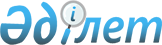 О внесении изменений в решение Щербактинского районного маслихата от 21 декабря 2012 года N 56/18 "О бюджете Щербактинского района на 2013 - 2015 годы"
					
			Утративший силу
			
			
		
					Решение маслихата Щербактинского района Павлодарской области от 14 августа 2013 года N 91/32. Зарегистрировано Департаментом юстиции Павлодарской области 03 сентября 2013 года N 3598. Утратило силу решением маслихата Щербактинского района Павлодарской области от 15 января 2014 года N 109/37      Сноска. Утратило силу решением маслихата Щербактинского района Павлодарской области от 15.01.2014 N 109/37.

      В соответствии с пунктом 4 статьи 106 Бюджетного кодекса Республики Казахстан от 4 декабря 2008 года, подпунктом 1) пункта 1 статьи 6 Закона Республики Казахстан от 23 января 2001 года "О местном государственном управлении и самоуправлении в Республике Казахстан" Щербактинский районный маслихат РЕШИЛ:



      1. Внести в решение Щербактинского районного маслихата от 21 декабря 2012 года N 56/18 "О бюджете Щербактинского района на 2013 - 2015 годы" (зарегистрированное в Реестре государственной регистрации нормативных правовых актов за N 3313, опубликованное 10 января 2013 года в районной газете "Маралды" N 2, 17 января 2013 года районной газете "Маралды" N 3, 10 января 2013 года в районной газете "Трибуна"  N 2, 17 января 2013 года в районной газете "Трибуна" N 3) следующие изменения:



      в пункте 1:

      в подпункте 1):

      цифры "2408579" заменить цифрами "2423955";

      цифры "345214" заменить цифрами "360214";

      цифры "5635" заменить цифрами "6011";

      в подпункте 2) цифры "2419120" заменить цифрами "2434496";



      приложение 1 к указанному решению изложить в новой редакции согласно приложению 1 к настоящему решению;



      приложение 5 к указанному решению изложить в новой редакции согласно приложению 2 к настоящему решению.



      2. Контроль за исполнением данного решения возложить на постоянную комиссию Щербактинского районного маслихата по вопросам бюджета и социально–экономического развития района.



      3. Настоящее решение вводится в действие с 1 января 2013 года.      Председатель сессии, секретарь

      районного маслихата                        Т. Абдрахманов

Приложение 1       

к решению Щербактинского   

районного маслихата     

от 14 августа 2013 года N 91/32Приложение 1        

к решению Щербактинского   

районного маслихата     

от 21 декабря 2012 года N 56/18 Районный бюджет на 2013 год (с изменениями)

Приложение 2       

к решению Щербактинского   

районного маслихата     

от 14 августа 2013 года N 91/32Приложение 5        

к решению Щербактинского   

районного маслихата     

от 21 декабря 2012 года N 56/18 Перечень бюджетных программ на 2013 год

по аппарату акима (с изменениями) 

Алексеевского сельского округа 

Александровского сельского округа 

Галкинского сельского округа 

Жылы–Булакского сельского округа 

Красиловского сельского округа 

Орловского сельского округа 

Сосновского сельского округа 

Сынтасовского сельского округа 

Татьяновского сельского округа 

Хмельницкого сельского округа 

Чигириновского сельского округа 

Шалдайского сельского округа 

села Шарбакты
					© 2012. РГП на ПХВ «Институт законодательства и правовой информации Республики Казахстан» Министерства юстиции Республики Казахстан
				КатегорияКатегорияКатегорияКатегорияСумма (тысяч тенге)КлассКлассКлассСумма (тысяч тенге)Подкласс               НаименованиеПодкласс               НаименованиеСумма (тысяч тенге)12345I. ДОХОДЫ24239551Налоговые поступления36021401Подоходный налог1661762Индивидуальный подоходный налог16617603Социальный налог1326521Социальный налог13265204Hалоги на собственность536601Hалоги на имущество206233Земельный налог64204Hалог на транспортные средства236335Единый земельный налог298405Внутренние налоги на товары, работы и услуги51752Акцизы16073Поступления за использование природных и других ресурсов13814Сборы за ведение предпринимательской и профессиональной деятельности218708Обязательные платежи, взимаемые за совершение юридически значимых действий и (или) выдачу документов уполномоченными на то государственными органами или должностными лицами25511Государственная пошлина25512Неналоговые поступления601101Доходы от государственной собственности34875Доходы от аренды имущества, находящегося в государственной собственности34737Вознаграждения по кредитам, выданным из государственного бюджета1406Прочие неналоговые поступления25241Прочие неналоговые поступления25243Поступления от продажи основного капитала242803Продажа земли и нематериальных активов24281Продажа земли24284Поступления трансфертов205530202Трансферты из вышестоящих органов государственного управления20553022Трансферты из областного бюджета2055302Функциональная группаФункциональная группаФункциональная группаФункциональная группаФункциональная группаСумма (тысяч тенге)Функциональная подгруппаФункциональная подгруппаФункциональная подгруппаФункциональная подгруппаСумма (тысяч тенге)Администратор бюджетных программАдминистратор бюджетных программАдминистратор бюджетных программСумма (тысяч тенге)ПрограммаПрограммаСумма (тысяч тенге)НаименованиеСумма (тысяч тенге)123456II. ЗАТРАТЫ243449601Государственные услуги общего характера2470611Представительные, исполнительные и другие органы, выполняющие общие функции государственного управления217750112Аппарат маслихата района (города областного значения)14074001Услуги по обеспечению деятельности маслихата района (города областного значения)13791003Капитальные расходы государственного органа283122Аппарат акима района (города областного значения)60551001Услуги по обеспечению деятельности акима района (города областного значения)52794003Капитальные расходы государственного органа7757123Аппарат акима района в городе, города районного значения, поселка, аула (села), аульного (сельского) округа143125001Услуги по обеспечению деятельности акима района в городе, города районного значения, поселка, аула (села), аульного (сельского) округа140080022Капитальные расходы государственного органа30452Финансовая деятельность14791452Отдел финансов района (города областного значения)14791001Услуги по реализации государственной политики в области исполнения бюджета района (города областного значения) и управления коммунальной собственностью района (города областного значения)12138003Проведение оценки имущества в целях налогообложения1126010Приватизация, управление коммунальным имуществом, постприватизационная деятельность и регулирование споров, связанных с этим213011Учет, хранение, оценка и реализация имущества, поступившего в коммунальную собственность669018Капитальные расходы государственного органа6455Планирование и статистическая деятельность14520453Отдел экономики и бюджетного планирования района (города областного значения)14520001Услуги по реализации государственной политики в области формирования и развития экономической политики, системы государственного планирования и управления района (города областного значения)11748004Капитальные расходы государственного органа277202Оборона117871Военные нужды8958122Аппарат акима района (города областного значения)8958005Мероприятия в рамках исполнения всеобщей воинской обязанности89582Организация работы по чрезвычайным ситуациям2829122Аппарат акима района (города областного значения)2829006Предупреждение и ликвидация чрезвычайных ситуаций масштаба района (города областного значения)500007Мероприятия по профилактике и тушению степных пожаров районного (городского) масштаба, а также пожаров в населенных пунктах, в которых не созданы органы государственной противопожарной службы232904Образование14276141Дошкольное воспитание и обучение147145123Аппарат акима района в городе, города районного значения, поселка, аула (села), аульного (сельского) округа88807004Поддержка организаций дошкольного воспитания и обучения76131041Реализация государственного образовательного заказа в дошкольных организациях образования12676464Отдел образования района (города областного значения)58338040Реализация государственного образовательного заказа в дошкольных организациях образования583382Начальное, основное среднее и общее среднее образование1200371123Аппарат акима района в городе, города районного значения, поселка, аула (села), аульного (сельского) округа8762005Организация бесплатного подвоза учащихся до школы и обратно в аульной (сельской) местности8762464Отдел образования района (города областного значения)1191609003Общеобразовательное обучение1159366006Дополнительное образование для детей322439Прочие услуги в области образования80098464Отдел образования района (города областного значения)80098001Услуги по реализации государственной политики на местном уровне в области образования12510005Приобретение и доставка учебников, учебно-методических комплексов для государственных учреждений образования района (города областного значения)15656007Проведение школьных олимпиад и внешкольных мероприятий и конкурсов районного (городского) масштаба1551015Ежемесячная выплата денежных средств опекунам (попечителям) на содержание ребенка–сироты (детей–сирот), и ребенка (детей), оставшегося без попечения родителей8334020Обеспечение оборудованием, программным обеспечением детей–инвалидов, обучающихся на дому121067Капитальные расходы подведомственных государственных учреждений и организаций4192605Здравоохранение1739Прочие услуги в области здравоохранения173123Аппарат акима района в городе, города районного значения, поселка, аула (села), аульного (сельского) округа173002Организация в экстренных случаях доставки тяжелобольных людей до ближайшей организации здравоохранения, оказывающей врачебную помощь17306Социальная помощь и социальное обеспечение957692Социальная помощь75407123Аппарат акима района в городе, города районного значения, поселка, аула (села), аульного (сельского) округа9330003Оказание социальной помощи нуждающимся гражданам на дому9330451Отдел занятости и социальных программ района (города областного значения)66077002Программа занятости11790005Государственная адресная социальная помощь3378007Социальная помощь отдельным категориям нуждающихся граждан по решениям местных представительных органов39381010Материальное обеспечение детей-инвалидов, воспитывающихся и обучающихся на дому548016Государственные пособия на детей до 18 лет3303017Обеспечение нуждающихся инвалидов обязательными гигиеническими средствами и предоставление услуг специалистами жестового языка, индивидуальными помощниками в соответствии с индивидуальной программой реабилитации инвалида76779Прочие услуги в области социальной помощи и социального обеспечения20362451Отдел занятости и социальных программ района (города областного значения)20362001Услуги по реализации государственной политики на местном уровне в области обеспечения занятости и реализации социальных программ для населения18150011Оплата услуг по зачислению, выплате и доставке пособий и других социальных выплат856021Капитальные расходы государственного органа135607Жилищно–коммунальное хозяйство3082711Жилищное хозяйство9975123Аппарат акима района в городе, города районного значения, поселка, аула (села), аульного (сельского) округа133007Организация сохранения государственного жилищного фонда города районного значения, поселка, аула (села), аульного (сельского) округа133457Отдел культуры, развития языков, физической культуры и спорта района (города областного значения)5860024Ремонт объектов в рамках развития городов и сельских населенных пунктов по Дорожной карте занятости 20205860458Отдел жилищно–коммунального хозяйства, пассажирского транспорта и автомобильных дорог района (города областного значения)10004Обеспечение жильем отдельных категорий граждан10464Отдел образования района (города областного значения)2282026Ремонт объектов в рамках развития городов и сельских населенных пунктов по Дорожной карте занятости 20202282466Отдел архитектуры, градостроительства и строительства района (города областного значения)1690003Проектирование, строительство и (или) приобретение жилья коммунального жилищного фонда700072Строительство и (или) приобретение служебного жилища и развитие и (или) приобретение инженерно–коммуникационной инфраструктуры в рамках Дорожной карты занятости 2020724074Развитие и обустройство недостающей инженерно–коммуникационной инфраструктуры в рамках второго направления Дорожной карты занятости 20202662Коммунальное хозяйство260290458Отдел жилищно–коммунального хозяйства, пассажирского транспорта и автомобильных дорог района (города областного значения)1662012Функционирование системы водоснабжения и водоотведения1662466Отдел архитектуры, градостроительства и строительства района (города областного значения)258628005Развитие коммунального хозяйства739058Развитие системы водоснабжения и водоотведения в сельских населенных пунктах2578893Благоустройство населенных пунктов38006123Аппарат акима района в городе, города районного значения, поселка, аула (села), аульного (сельского) округа15906008Освещение улиц населенных пунктов10370010Содержание мест захоронений и погребение безродных1200011Благоустройство и озеленение населенных пунктов4336458Отдел жилищно–коммунального хозяйства, пассажирского транспорта и автомобильных дорог района (города областного значения)20000016Обеспечение санитарии населенных пунктов4500018Благоустройство и озеленение населенных пунктов15500466Отдел архитектуры, градостроительства и строительства района (города областного значения)2100007Развитие благоустройства городов и населенных пунктов210008Культура, спорт, туризм и информационное пространство1576931Деятельность в области культуры79000123Аппарат акима района в городе, города районного значения, поселка, аула (села), аульного (сельского) округа1500006Поддержка культурно–досуговой работы на местном уровне1500457Отдел культуры, развития языков, физической культуры и спорта района (города областного значения)77500003Поддержка культурно–досуговой работы775002Спорт12629457Отдел культуры, развития языков, физической культуры и спорта района (города областного значения)12629009Проведение спортивных соревнований на районном (города областного значения) уровне126293Информационное пространство40972456Отдел внутренней политики района (города областного значения)6760002Услуги по проведению государственной информационной политики через газеты и журналы5890005Услуги по проведению государственной информационной политики через телерадиовещание870457Отдел культуры, развития языков, физической культуры и спорта района (города областного значения)34212006Функционирование районных, городских библиотек33241007Развитие государственного языка и других языков народов Казахстана9719Прочие услуги по организации культуры, спорта, туризма и информационного пространства25092456Отдел внутренней политики района (города областного значения)8802001Услуги по реализации государственной политики на местном уровне в области информации, укрепления государственности и формирования социального оптимизма граждан7387003Реализация мероприятий в сфере молодежной политики1000006Капитальные расходы государственного органа415457Отдел культуры, развития языков, физической культуры и спорта района (города областного значения)16290001Услуги по реализации государственной политики на местном уровне в области культуры, развития языков, физической культуры и спорта6791032Капитальные расходы подведомственных государственных учреждений и организаций949910Сельское, водное, лесное, рыбное хозяйство, особо охраняемые природные территории, охрана окружающей среды и животного мира, земельные отношения617761Сельское хозяйство17514453Отдел экономики и бюджетного планирования района (города областного значения)9780099Реализация мер по оказанию социальной поддержки специалистов9780473Отдел ветеринарии района (города областного значения)7734001Услуги по реализации государственной политики на местном уровне в сфере ветеринарии7199007Организация отлова и уничтожения бродячих собак и кошек535 6Земельные отношения9225463Отдел земельных отношений района (города областного значения)9225 001Услуги по реализации государственной политики в области регулирования земельных отношений на территории района (города областного значения)7541004Организация работ по зонированию земель1000006Землеустройство, проводимое при установлении границ городов районного значения, районов в городе, поселков аулов (сел) аульных (сельских) округов368007Капитальные расходы государственных органов3169Прочие услуги в области сельского, водного, лесного, рыбного хозяйства, охраны окружающей среды и земельных отношений35037473Отдел ветеринарии района (города областного значения)35037011Проведение противоэпизоотических мероприятий3503711Промышленность, архитектурная, градостроительная и строительная деятельность165252Архитектурная, градостроительная и строительная деятельность16525466Отдел архитектуры, градостроительства и строительства района (города областного значения)16525001Услуги по реализации государственной политики в области строительства, улучшения архитектурного облика городов, районов и населенных пунктов области и обеспечению рационального и эффективного градостроительного освоения территории района (города областного значения)8725013Разработка схем градостроительного развития территории района, генеральных планов городов районного (областного) значения, поселков и иных сельских населенных пунктов780012Транспорт и коммуникации50141 1Автомобильный транспорт48863123Аппарат акима района в городе, города районного значения, поселка, аула (села), аульного (сельского) округа16772013Обеспечение функционирования автомобильных дорог в городах районного значения, поселках, аулах (селах), аульных (сельских) округах16772458Отдел жилищно–коммунального хозяйства, пассажирского транспорта и автомобильных дорог района (города областного значения)32091023Обеспечение функционирования автомобильных дорог320919Прочие услуги в сфере транспорта и коммуникаций1278458Отдел жилищно–коммунального хозяйства, пассажирского транспорта и автомобильных дорог района (города областного значения)1278 024Организация внутрипоселковых (внутригородских) внутрирайонных, пригородных и общественных пассажирских перевозок127813Прочие48135 3Поддержка предпринимательской деятельности и защита конкуренции500454Отдел предпринимательства и сельского хозяйства района (города областного значения)500006Поддержка предпринимательской деятельности500 9Прочие47635123Аппарат акима района в городе, города районного значения, поселка, аула (села), аульного (сельского) округа22039040Реализация мер по содействию экономическому развитию регионов в рамках Программы "Развитие регионов"22039452Отдел финансов района (города областного значения)1095012Резерв местного исполнительного органа района (города областного значения)1095454Отдел предпринимательства и сельского хозяйства района (города областного значения)15972001Услуги по реализации государственной политики на местном уровне в области развития предпринимательства, промышленности и сельского хозяйства15838007Капитальные расходы государственного органа134458Отдел жилищно–коммунального хозяйства, пассажирского транспорта и автомобильных дорог района8529001Услуги по реализации государственной политики на местном уровне в области жилищно–коммунального хозяйства, пассажирского транспорта и автомобильных дорог6774013Капитальные расходы государственного органа175514Обслуживание долга141Обслуживание долга14452Отдел финансов района (города областного значения)14013Обслуживание долга местных исполнительных органов по выплате вознаграждений и иных платежей по займам из областного бюджета1415Трансферты95371Трансферты9537452Отдел финансов района (города областного значения)9537006Возврат неиспользованных (недоиспользованных) целевых трансфертов7602024Целевые текущие трансферты в вышестоящие бюджеты в связи с передачей функций государственных органов из нижестоящего уровня государственного управления в вышестоящий1935III. ЧИСТОЕ БЮДЖЕТНОЕ КРЕДИТОВАНИЕ2872710Сельское, водное, лесное, рыбное хозяйство, особо охраняемые природные территории, охрана окружающей среды и животного мира, земельные отношения389481Сельское хозяйство38948453Отдел экономики и бюджетного планирования района (города областного значения)38948006Бюджетные кредиты для реализации мер социальной поддержки специалистов38948Погашение бюджетных кредитов102215Погашение бюджетных кредитов1022101Погашение бюджетных кредитов102211Погашение бюджетных кредитов, выданных из государственного бюджета1022113Погашение бюджетных кредитов, выданных из местного бюджета физическим лицам10221IV. САЛЬДО ПО ОПЕРАЦИЯМ С ФИНАНСОВЫМИ АКТИВАМИ13800ПРИОБРЕТЕНИЕ ФИНАНСОВЫХ АКТИВОВ1380013Прочие138009Прочие13800458Отдел жилищно–коммунального хозяйства, пассажирского транспорта и автомобильных дорог района (города областного значения)13800065Формирование или увеличение уставного капитала юридических лиц13800V. ДЕФИЦИТ (ПРОФИЦИТ) БЮДЖЕТА-53068VI. ФИНАНСИРОВАНИЕ ДЕФИЦИТА (ИСПОЛЬЗОВАНИЕ ПРОФИЦИТА) БЮДЖЕТА530687Поступления займов3894801Внутренние государственные займы389482Договоры займа3894816Погашение займов102211Погашение займов10221452Отдел финансов района (города областного значения)10221008Погашение долга местного исполнительного органа перед вышестоящим бюджетом102218Используемые остатки бюджетных средств2434101Свободные остатки бюджетных средств243411Свободные остатки бюджетных средств24341Функциональная группа                     РасходыФункциональная группа                     РасходыФункциональная группа                     РасходыФункциональная группа                     РасходыФункциональная группа                     РасходыФункциональная подгруппаФункциональная подгруппаФункциональная подгруппаФункциональная подгруппаАдминистратор бюджетных программАдминистратор бюджетных программАдминистратор бюджетных программПрограммаПрограммаНаименование1234501Государственные услуги общего характера1Представительные, исполнительные и другие органы, выполняющие общие функции государственного управления123Аппарат акима района в городе, города районного значения, поселка, аула (села), аульного (сельского) округа001Услуги по обеспечению деятельности акима района в городе, города районного значения, поселка, аула (села), аульного (сельского) округа106Проведение мероприятий за счет чрезвычайного резерва местного исполнительного органа для ликвидации чрезвычайных ситуаций природного и техногенного характера107Проведение мероприятий за счет резерва местного исполнительного органа на неотложные затраты04Образование1Дошкольное воспитание и обучение123Аппарат акима района в городе, города районного значения, поселка, аула (села), аульного (сельского) округа004Обеспечение деятельности организаций дошкольного воспитания и обучения2Начальное, основное среднее и общее среднее образование123Аппарат акима района в городе, города районного значения, поселка, аула (села), аульного (сельского) округа005Организация бесплатного подвоза учащихся до школы и обратно в аульной (сельской) местности06Социальная помощь и социальное обеспечение2Социальная помощь123Аппарат Акима района в городе, города районного значения, поселка, аула (села), аульного (сельского) округа003Оказание социальной помощи нуждающимся гражданам на дому07Жилищно–коммунальное хозяйство3Благоустройство населенных пунктов123Аппарат акима района в городе, города районного значения, поселка, аула (села), аульного (сельского) округа008Освещение улиц населенных пунктов08Культура, спорт, туризм и информационное пространство1Деятельность в области культуры123Аппарат акима района в городе, города районного значения, поселка, аула (села), аульного (сельского) округа006Поддержка культурно–досуговой работы на местном уровне12Транспорт и коммуникации1Автомобильный транспорт123Аппарат акима района в городе, города районного значения, поселка, аула (села), аульного (сельского) округа013Обеспечение функционирования автомобильных дорог в городах районного значения, поселках, аулах (селах), аульных (сельских) округах13Прочие9Прочие123Аппарат акима района в городе, города районного значения, поселка, аула (села), аульного (сельского) округа040Реализация мер по содействию экономическому  развитию регионов в рамках Программы "Развитие регионов"Функциональная группа              РасходыФункциональная группа              РасходыФункциональная группа              РасходыФункциональная группа              РасходыФункциональная группа              РасходыФункциональная подгруппаФункциональная подгруппаФункциональная подгруппаФункциональная подгруппаАдминистратор бюджетных программАдминистратор бюджетных программАдминистратор бюджетных программПрограммаПрограммаНаименование1234501Государственные услуги общего характера1Представительные, исполнительные и другие органы, выполняющие общие функции государственного управления123Аппарат акима района, города районного значения, поселка, аула (села), аульного (сельского) округа001Услуги по обеспечению деятельности акима района в городе, города районного значения, поселка, аула (села), аульного (сельского) округа106Проведение мероприятий за счет чрезвычайного резерва местного исполнительного органа для ликвидации чрезвычайных ситуаций природного и техногенного характера107Проведение мероприятий за счет резерва исполнительного местного органа на неотложные затраты022Капитальные затраты государственного органа04Образование1Дошкольное воспитание и обучение123Аппарат акима района в городе, города районного значения, поселка, аула (села), аульного (сельского) округа004Обеспечение деятельности организаций дошкольного воспитания и обучения06Социальная помощь и социальное обеспечение2Социальная помощь123Аппарат Акима района в городе, города районного значения, поселка, аула (села), аульного (сельского) округа003Оказание социальной помощи нуждающимся гражданам на дому07Жилищно–коммунальное хозяйство3Благоустройство населенных пунктов123Аппарат акима района в городе, города районного значения, поселка, аула (села), аульного (сельского) округа008Освещение улиц населенных пунктов011Благоустройство и озеленение населенных пунктов08Культура, спорт, туризм и информационное пространство1Деятельность в области культуры123Аппарат акима района в городе, города районного значения, поселка, аула (села), аульного (сельского) округа006Поддержка культурно–досуговой работы на местном уровне12Транспорт и коммуникации1Автомобильный транспорт123Аппарат акима района, города районного значения, поселка, аула (села), аульного (сельского) округа013Обеспечение функционирования автомобильных дорог в городах районного значения, поселках, аулах (селах), аульных (сельских) округах13Прочие9Прочие123Аппарат акима района в городе, города районного значения, поселка, аула (села), аульного (сельского) округа040Реализация мер по содействию экономическому развитию регионов в рамках Программы "Развитие регионов"Функциональная группа                     РасходыФункциональная группа                     РасходыФункциональная группа                     РасходыФункциональная группа                     РасходыФункциональная группа                     РасходыФункциональная подгруппаФункциональная подгруппаФункциональная подгруппаФункциональная подгруппаАдминистратор бюджетных программАдминистратор бюджетных программАдминистратор бюджетных программПрограммаПрограммаНаименование1234501Государственные услуги общего характера1Представительные, исполнительные и другие органы, выполняющие общие функции государственного управления123Аппарат акима района в городе, города районного значения, поселка, аула (села), аульного (сельского) округа001Услуги по обеспечению деятельности акима района в городе, города районного значения, поселка, аула (села), аульного (сельского) округа106Проведение мероприятий за счет чрезвычайного резерва местного исполнительного органа для ликвидации чрезвычайных ситуаций природного и техногенного характера107Проведение мероприятий за счет резерва местного исполнительного органа на неотложные затраты022Капитальные затраты государственного органа04Образование2Начальное, основное среднее и общее среднее образование123Аппарат акима района в городе, города районного значения, поселка, аула (села), аульного (сельского) округа005Организация бесплатного подвоза учащихся до школы и обратно в аульной (сельской) местности06Социальная помощь и социальное обеспечение2Социальная помощь123Аппарат Акима района в городе, города районного значения, поселка, аула (села), аульного (сельского) округа003Оказание социальной помощи нуждающимся гражданам на дому07Жилищно–коммунальное хозяйство3Благоустройство населенных пунктов123Аппарат акима района в городе, города районного значения, поселка, аула (села), аульного (сельского) округа008Освещение улиц населенных пунктов011Благоустройство и озеленение населенных пунктов08Культура, спорт, туризм и информационное пространство1Деятельность в области культуры123Аппарат акима района в городе, города районного значения, поселка, аула (села), аульного (сельского) округа006Поддержка культурно–досуговой работы на местном уровне12Транспорт и коммуникации1Автомобильный транспорт123Аппарат акима района в городе, города районного значения, поселка, аула (села), аульного (сельского) округа013Обеспечение функционирования автомобильных дорог в городах районного значения, поселках, аулах (селах), аульных (сельских) округах13Прочие9Прочие123Аппарат акима района в городе, города районного значения, поселка, аула (села), аульного (сельского) округа040Реализация мер по содействию экономическому развитию регионов в рамках Программы "Развитие регионов"Функциональная группа                 РасходыФункциональная группа                 РасходыФункциональная группа                 РасходыФункциональная группа                 РасходыФункциональная группа                 РасходыФункциональная подгруппаФункциональная подгруппаФункциональная подгруппаФункциональная подгруппаАдминистратор бюджетных программАдминистратор бюджетных программАдминистратор бюджетных программПрограммаПрограммаНаименование1234501Государственные услуги общего характера1Представительные, исполнительные и другие органы, выполняющие общие функции государственного управления123Аппарат акима района в городе, города районного значения, поселка, аула (села), аульного (сельского) округа001Услуги по обеспечению деятельности акима района в городе, города районного значения, поселка, аула (села), аульного (сельского) округа106Проведение мероприятий за счет чрезвычайного резерва местного исполнительного органа для ликвидации чрезвычайных ситуаций природного и техногенного характера107Проведение мероприятий за счет резерва местного исполнительного органа на неотложные затраты04Образование2Начальное, основное среднее и общее среднее образование123Аппарат акима района в городе, города районного значения, поселка, аула (села), аульного (сельского) округа005Организация бесплатного подвоза учащихся до школы и обратно в аульной (сельской) местности05Здравоохранение9Прочие услуги в области здравоохранения123Аппарат Акима района в городе, города районного значения, поселка, аула (села), аульного (сельского) округа002Организация в экстренных случаях доставки тяжелобольных людей до ближайшей организации здравоохранения, оказывающей врачебную помощь07Жилищно–коммунальное хозяйство3Благоустройство населенных пунктов123Аппарат акима района в городе, города районного значения, поселка, аула (села), аульного (сельского) округа008Освещение улиц населенных пунктов08Культура, спорт, туризм и информационное пространство1Деятельность в области культуры123Аппарат акима района в городе, города районного значения, поселка, аула (села), аульного (сельского) округа006Поддержка культурно–досуговой работы на местном уровне12Транспорт и коммуникации1Автомобильный транспорт123Аппарат акима района в городе, города районного значения, поселка, аула (села), аульного (сельского) округа013Обеспечение функционирования автомобильных дорог в городах районного значения, поселках, аулах (селах), аульных (сельских) округах13Прочие9Прочие123Аппарат акима района в городе, города районного значения, поселка, аула (села), аульного (сельского) округа040Реализация мер по содействию экономическому развитию регионов в рамках Программы "Развитие регионов"Функциональная группа               РасходыФункциональная группа               РасходыФункциональная группа               РасходыФункциональная группа               РасходыФункциональная группа               РасходыФункциональная подгруппаФункциональная подгруппаФункциональная подгруппаФункциональная подгруппаАдминистратор бюджетных программАдминистратор бюджетных программАдминистратор бюджетных программПрограммаПрограммаНаименование1234501Государственные услуги общего характера1Представительные, исполнительные и другие органы, выполняющие общие функции государственного управления123Аппарат акима района в городе, города районного значения, поселка, аула (села), аульного (сельского) округа001Услуги по обеспечению деятельности акима района в городе, города районного значения, поселка, аула (села), аульного (сельского) округа106Проведение мероприятий за счет чрезвычайного резерва местного исполнительного органа для ликвидации чрезвычайных ситуаций природного и техногенного характера107Проведение мероприятий за счет резерва местного исполнительного органа на неотложные затраты06Социальная помощь и социальное обеспечение2Социальная помощь123Аппарат Акима района в городе, города районного значения, поселка, аула (села), аульного (сельского) округа003Оказание социальной помощи нуждающимся гражданам на дому07Жилищно–коммунальное хозяйство3Благоустройство населенных пунктов123Аппарат акима района в городе, города районного значения, поселка, аула (села), аульного (сельского) округа008Освещение улиц населенных пунктов011Благоустройство и озеленение населенных пунктов08Культура, спорт, туризм и информационное пространство1Деятельность в области культуры123Аппарат акима района в городе, города районного значения, поселка, аула (села), аульного (сельского) округа006Поддержка культурно–досуговой работы на местном уровне12Транспорт и коммуникации1Автомобильный транспорт123Аппарат акима района в городе, города районного значения, поселка, аула (села), аульного (сельского) округа013Обеспечение функционирования автомобильных дорог в городах районного значения, поселках, аулах (селах), аульных (сельских) округах13Прочие9Прочие123Аппарат акима района в городе, города районного значения, поселка, аула (села), аульного (сельского) округа040Реализация мер по содействию экономическому развитию регионов в рамках Программы "Развитие регионов"Функциональная группа                     РасходыФункциональная группа                     РасходыФункциональная группа                     РасходыФункциональная группа                     РасходыФункциональная группа                     РасходыФункциональная подгруппаФункциональная подгруппаФункциональная подгруппаФункциональная подгруппаАдминистратор бюджетных программАдминистратор бюджетных программАдминистратор бюджетных программПрограммаПрограммаНаименование1234501Государственные услуги общего характера1Представительные, исполнительные и другие органы, выполняющие общие функции государственного управления123Аппарат акима района в городе, города районного значения, поселка, аула (села), аульного (сельского) округа001Услуги по обеспечению деятельности акима района в городе, города районного значения, поселка, аула (села), аульного (сельского) округа106Проведение мероприятий за счет чрезвычайного резерва местного исполнительного органа для ликвидации чрезвычайных ситуаций природного и техногенного характера107Проведение мероприятий за счет резерва местного исполнительного органа на неотложные затраты022Капитальные затраты государственного органа04Образование1Дошкольное воспитание и обучение123Аппарат акима района в городе, города районного значения, поселка, аула (села), аульного (сельского) округа004Обеспечение деятельности организаций дошкольного воспитания и обучения05Здравоохранение9Прочие услуги в области здравоохранения123Аппарат Акима района в городе, города районного значения, поселка, аула (села), аульного (сельского) округа002Организация в экстренных случаях доставки тяжелобольных людей до ближайшей организации здравоохранения, оказывающей врачебную помощь06Социальная помощь и социальное обеспечение2Социальная помощь123Аппарат Акима района в городе, города районного значения, поселка, аула (села), аульного (сельского) округа003Оказание социальной помощи нуждающимся гражданам на дому07Жилищно–коммунальное хозяйство3Благоустройство населенных пунктов123Аппарат акима района в городе, города районного значения, поселка, аула (села), аульного (сельского) округа008Освещение улиц населенных пунктов011Благоустройство и озеленение населенных пунктов08Культура, спорт, туризм и информационное пространство1Деятельность в области культуры123Аппарат акима района в городе, города районного значения, поселка, аула (села), аульного (сельского) округа006Поддержка культурно–досуговой работы на местном уровне12Транспорт и коммуникации1Автомобильный транспорт123Аппарат акима района в городе, города районного значения, поселка, аула (села), аульного (сельского) округа013Обеспечение функционирования автомобильных дорог в городах районного значения, поселках, аулах (селах), аульных (сельских) округах13Прочие9Прочие123Аппарат акима района в городе, города районного значения, поселка, аула (села), аульного (сельского) округа040Реализация мер по содействию экономическому развитию регионов в рамках Программы "Развитие регионов"Функциональная группа                 РасходыФункциональная группа                 РасходыФункциональная группа                 РасходыФункциональная группа                 РасходыФункциональная группа                 РасходыФункциональная подгруппаФункциональная подгруппаФункциональная подгруппаФункциональная подгруппаАдминистратор бюджетных программАдминистратор бюджетных программАдминистратор бюджетных программПрограммаПрограммаНаименование1234501Государственные услуги общего характера1Представительные, исполнительные и другие органы, выполняющие общие функции государственного управления123Аппарат акима района в городе, города районного значения, поселка, аула (села), аульного (сельского) округа001Услуги по обеспечению деятельности акима района в городе, города районного значения, поселка, аула (села), аульного (сельского) округа106Проведение мероприятий за счет чрезвычайного резерва местного исполнительного органа для ликвидации чрезвычайных ситуаций природного и техногенного характера107Проведение мероприятий за счет резерва местного исполнительного органа на неотложные затраты022Капитальные затраты государственного органа04Образование2Начальное, основное среднее и общее среднее образование123Аппарат акима района в городе, города районного значения, поселка, аула (села), аульного (сельского) округа005Организация бесплатного подвоза учащихся до школы и обратно в аульной (сельской) местности06Социальная помощь и социальное обеспечение2Социальная помощь123Аппарат Акима района в городе, города районного значения, поселка, аула (села), аульного (сельского) округа003Оказание социальной помощи нуждающимся гражданам на дому07Жилищно–коммунальное хозяйство3Благоустройство населенных пунктов123Аппарат акима района в городе, города районного значения, поселка, аула (села), аульного (сельского) округа008Освещение улиц населенных пунктов011Благоустройство и озеленение населенных пунктов08Культура, спорт, туризм и информационное пространство1Деятельность в области культуры123Аппарат акима района в городе, города районного значения, поселка, аула (села), аульного (сельского) округа006Поддержка культурно–досуговой работы на местном уровне12Транспорт и коммуникации1Автомобильный транспорт123Аппарат акима района в городе, города районного значения, поселка, аула (села), аульного (сельского) округа013Обеспечение функционирования автомобильных дорог в городах районного значения, поселках, аулах (селах), аульных (сельских) округах13Прочие9Прочие123Аппарат акима района в городе, города районного значения, поселка, аула (села), аульного (сельского) округа040Реализация мер по содействию экономическому развитию регионов в рамках Программы "Развитие регионов"Функциональная группа                 РасходыФункциональная группа                 РасходыФункциональная группа                 РасходыФункциональная группа                 РасходыФункциональная группа                 РасходыФункциональная подгруппаФункциональная подгруппаФункциональная подгруппаФункциональная подгруппаАдминистратор бюджетных программАдминистратор бюджетных программАдминистратор бюджетных программПрограммаПрограммаНаименование1234501Государственные услуги общего характера1Представительные, исполнительные и другие органы, выполняющие общие функции государственного управления123Аппарат акима района в городе, города районного значения, поселка, аула (села), аульного (сельского) округа001Услуги по обеспечению деятельности акима района в городе, города районного значения, поселка, аула (села), аульного (сельского) округа106Проведение мероприятий за счет чрезвычайного резерва местного исполнительного органа для ликвидации чрезвычайных ситуаций природного и техногенного характера107Проведение мероприятий за счет резерва местного исполнительного органа на неотложные затраты04Образование2Начальное, основное среднее и общее среднее образование123Аппарат акима района в городе, города районного значения, поселка, аула (села), аульного (сельского) округа005Организация бесплатного подвоза учащихся до школы и обратно в аульной (сельской) местности05Здравоохранение9Прочие услуги в области здравоохранения123Аппарат Акима района в городе, города районного значения, поселка, аула (села), аульного (сельского) округа002Организация в экстренных случаях доставки тяжелобольных людей до ближайшей организации здравоохранения, оказывающей врачебную помощь06Социальная помощь и социальное обеспечение2Социальная помощь123Аппарат Акима района в городе, города районного значения, поселка, аула (села), аульного (сельского) округа003Оказание социальной помощи нуждающимся гражданам на дому07Жилищно–коммунальное хозяйство3Благоустройство населенных пунктов123Аппарат акима района в городе, города районного значения, поселка, аула (села), аульного (сельского) округа008Освещение улиц населенных пунктов011Благоустройство и озеленение населенных пунктов08Культура, спорт, туризм и информационное пространство1Деятельность в области культуры123Аппарат акима района в городе, города районного значения, поселка, аула (села), аульного (сельского) округа006Поддержка культурно–досуговой работы на местном уровне12Транспорт и коммуникации1Автомобильный транспорт123Аппарат акима района в городе, города районного значения, поселка, аула (села), аульного (сельского) округа013Обеспечение функционирования автомобильных дорог в городах районного значения, поселках, аулах (селах), аульных (сельских) округах13Прочие9Прочие123Аппарат акима района в городе, города районного значения, поселка, аула (села), аульного (сельского) округа040Реализация мер по содействию экономическому развитию регионов в рамках Программы "Развитие регионов"Функциональная группа                  РасходыФункциональная группа                  РасходыФункциональная группа                  РасходыФункциональная группа                  РасходыФункциональная группа                  РасходыФункциональная подгруппаФункциональная подгруппаФункциональная подгруппаФункциональная подгруппаАдминистратор бюджетных программАдминистратор бюджетных программАдминистратор бюджетных программПрограммаПрограммаНаименование1234501Государственные услуги общего характера1Представительные, исполнительные и другие органы, выполняющие общие функции государственного управления123Аппарат акима района в городе, города районного значения, поселка, аула (села), аульного (сельского) округа001Услуги по обеспечению деятельности акима района в городе, города районного значения, поселка, аула (села), аульного (сельского) округа106Проведение мероприятий за счет чрезвычайного резерва местного исполнительного органа для ликвидации чрезвычайных ситуаций природного и техногенного характера107Проведение мероприятий за счет резерва местного исполнительного органа на неотложные затраты022Капитальные затраты государственного органа04Образование2Начальное, основное среднее и общее среднее образование123Аппарат акима района в городе, города районного значения, поселка, аула (села), аульного (сельского) округа005Организация бесплатного подвоза учащихся до школы и обратно в аульной (сельской) местности05Здравоохранение9Прочие услуги в области здравоохранения123Аппарат Акима района в городе, города районного значения, поселка, аула (села), аульного (сельского) округа002Организация в экстренных случаях доставки тяжелобольных людей до ближайшей организации здравоохранения, оказывающей врачебную помощь06Социальная помощь и социальное обеспечение2Социальная помощь123Аппарат Акима района в городе, города районного значения, поселка, аула (села), аульного (сельского) округа003Оказание социальной помощи нуждающимся гражданам на дому07Жилищно–коммунальное хозяйство3Благоустройство населенных пунктов123Аппарат акима района в городе, города районного значения, поселка, аула (села), аульного (сельского) округа008Освещение улиц населенных пунктов010Содержание мест захоронений и погребение безродных011Благоустройство и озеленение населенных пунктов08Культура, спорт, туризм и информационное пространство1Деятельность в области культуры123Аппарат акима района в городе, города районного значения, поселка, аула (села), аульного (сельского) округа006Поддержка культурно–досуговой работы на местном уровне12Транспорт и коммуникации1Автомобильный транспорт123Аппарат акима района в городе, города районного значения, поселка, аула (села), аульного (сельского) округа013Обеспечение функционирования автомобильных дорог в городах районного значения, поселках, аулах (селах), аульных (сельских) округах13Прочие9Прочие123Аппарат акима района в городе, города районного значения, поселка, аула (села), аульного (сельского) округа040Реализация мер по содействию экономическому развитию регионов в рамках Программы "Развитие регионов"Функциональная группа                РасходыФункциональная группа                РасходыФункциональная группа                РасходыФункциональная группа                РасходыФункциональная группа                РасходыФункциональная подгруппаФункциональная подгруппаФункциональная подгруппаФункциональная подгруппаАдминистратор бюджетных программАдминистратор бюджетных программАдминистратор бюджетных программПрограммаПрограммаНаименование1234501Государственные услуги общего характера1Представительные, исполнительные и другие органы, выполняющие общие функции государственного управления123Аппарат акима района в городе, города районного значения, поселка, аула (села), аульного (сельского) округа001Услуги по обеспечению деятельности акима района в городе, города районного значения, поселка, аула (села), аульного (сельского) округа106Проведение мероприятий за счет чрезвычайного резерва местного исполнительного органа для ликвидации чрезвычайных ситуаций природного и техногенного характера107Проведение мероприятий за счет резерва местного исполнительного органа на неотложные затраты022Капитальные затраты государственного органа04Образование2Начальное, основное среднее и общее среднее образование123Аппарат акима района в городе, города районного значения, поселка, аула (села), аульного (сельского) округа005Организация бесплатного подвоза учащихся до школы и обратно в аульной (сельской) местности06Социальная помощь и социальное обеспечение2Социальная помощь123Аппарат Акима района в городе, города районного значения, поселка, аула (села), аульного (сельского) округа003Оказание социальной помощи нуждающимся гражданам на дому07Жилищно–коммунальное хозяйство3Благоустройство населенных пунктов123Аппарат акима района в городе, города районного значения, поселка, аула (села), аульного (сельского) округа008Освещение улиц населенных пунктов011Благоустройство и озеленение населенных пунктов08Культура, спорт, туризм и информационное пространство1Деятельность в области культуры123Аппарат акима района в городе, города районного значения, поселка, аула (села), аульного (сельского) округа006Поддержка культурно–досуговой работы на местном уровне12Транспорт и коммуникации1Автомобильный транспорт123Аппарат акима района в городе, города районного значения, поселка, аула (села), аульного (сельского) округа013Обеспечение функционирования автомобильных дорог в городах районного значения, поселках, аулах (селах), аульных (сельских) округах13Прочие9Прочие123Аппарат акима района в городе, города районного значения, поселка, аула (села), аульного (сельского) округа040Реализация мер по содействию экономическому развитию регионов в рамках Программы "Развитие регионов"Функциональная группа                РасходыФункциональная группа                РасходыФункциональная группа                РасходыФункциональная группа                РасходыФункциональная группа                РасходыФункциональная подгруппаФункциональная подгруппаФункциональная подгруппаФункциональная подгруппаАдминистратор бюджетных программАдминистратор бюджетных программАдминистратор бюджетных программПрограммаПрограммаНаименование1234501Государственные услуги общего характера1Представительные, исполнительные и другие органы, выполняющие общие функции государственного управления123Аппарат акима района в городе, города районного значения, поселка, аула (села), аульного (сельского) округа001Услуги по обеспечению деятельности акима района в городе, города районного значения, поселка, аула (села), аульного (сельского) округа106Проведение мероприятий за счет чрезвычайного резерва местного исполнительного органа для ликвидации чрезвычайных ситуаций природного и техногенного характера107Проведение мероприятий за счет резерва местного исполнительного органа на неотложные затраты022Капитальные затраты государственных органов05Здравоохранение9Прочие услуги в области здравоохранения123Аппарат Акима района в городе, города районного значения, поселка, аула (села), аульного (сельского) округа002Организация в экстренных случаях доставки тяжелобольных людей до ближайшей организации здравоохранения, оказывающей врачебную помощь06Социальная помощь и социальное обеспечение2Социальная помощь123Аппарат Акима района в городе, города районного значения, поселка, аула (села), аульного (сельского) округа003Оказание социальной помощи нуждающимся гражданам на дому07Жилищно–коммунальное хозяйство3Благоустройство населенных пунктов123Аппарат акима района в городе, города районного значения, поселка, аула (села), аульного (сельского) округа008Освещение улиц населенных пунктов011Благоустройство и озеленение населенных пунктов08Культура, спорт, туризм и информационное пространство1Деятельность в области культуры123Аппарат акима района в городе, города районного значения, поселка, аула (села), аульного (сельского) округа006Поддержка культурно–досуговой работы на местном уровне12Транспорт и коммуникации1Автомобильный транспорт123Аппарат акима района в городе, города районного значения, поселка, аула (села), аульного (сельского) округа013Обеспечение функционирования автомобильных дорог в городах районного значения, поселках, аулах (селах), аульных (сельских) округах13Прочие9Прочие123Аппарат акима района в городе, города районного значения, поселка, аула (села), аульного (сельского) округа040Реализация мер по содействию экономическому развитию регионов в рамках Программы "Развитие регионов"Функциональная группа                  РасходыФункциональная группа                  РасходыФункциональная группа                  РасходыФункциональная группа                  РасходыФункциональная группа                  РасходыФункциональная подгруппаФункциональная подгруппаФункциональная подгруппаФункциональная подгруппаАдминистратор бюджетных программАдминистратор бюджетных программАдминистратор бюджетных программПрограммаПрограммаНаименование1234501Государственные услуги общего характера1Представительные, исполнительные и другие органы, выполняющие общие функции государственного управления123Аппарат акима района в городе, города районного значения, поселка, аула (села), аульного (сельского) округа001Услуги по обеспечению деятельности акима района в городе, города районного значения, поселка, аула (села), аульного (сельского) округа106Проведение мероприятий за счет чрезвычайного резерва местного исполнительного органа для ликвидации чрезвычайных ситуаций природного и техногенного характера107Проведение мероприятий за счет резерва местного исполнительного органа на неотложные затраты022Капитальные затраты государственного органа04Образование2Начальное, основное среднее и общее среднее образование123Аппарат акима района в городе, города районного значения, поселка, аула (села), аульного (сельского) округа005Организация бесплатного подвоза учащихся до школы и обратно в аульной (сельской) местности041Реализация государственного образовательного заказа  в дошкольных организациях образования06Социальная помощь и социальное обеспечение2Социальная помощь123Аппарат Акима района в городе, города районного значения, поселка, аула (села), аульного (сельского) округа003Оказание социальной помощи нуждающимся гражданам на дому07Жилищно–коммунальное хозяйство3Благоустройство населенных пунктов123Аппарат акима района в городе, города районного значения, поселка, аула (села), аульного (сельского) округа008Освещение улиц населенных пунктов08Культура, спорт, туризм и информационное пространство1Деятельность в области культуры123Аппарат акима района в городе, города районного значения, поселка, аула (села), аульного (сельского) округа006Поддержка культурно–досуговой работы на местном уровне12Транспорт и коммуникации1Автомобильный транспорт123Аппарат акима района в городе, города районного значения, поселка, аула (села), аульного (сельского) округа013Обеспечение функционирования автомобильных дорог в городах районного значения, поселках, аулах (селах), аульных (сельских) округах13Прочие9Прочие123Аппарат акима района в городе, города районного значения, поселка, аула (села), аульного (сельского) округа040Реализация мер по содействию экономическому развитию регионов в рамках Программы "Развитие регионов"Функциональная группа                 РасходыФункциональная группа                 РасходыФункциональная группа                 РасходыФункциональная группа                 РасходыФункциональная группа                 РасходыФункциональная подгруппаФункциональная подгруппаФункциональная подгруппаФункциональная подгруппаАдминистратор бюджетных программАдминистратор бюджетных программАдминистратор бюджетных программПрограммаПрограммаНаименование1234501Государственные услуги общего характера1Представительные, исполнительные и другие органы, выполняющие общие функции государственного управления123Аппарат акима района в городе, города районного значения, поселка, аула (села), аульного (сельского) округа001Услуги по обеспечению деятельности акима района в городе, города районного значения, поселка, аула (села), аульного (сельского) округа106Проведение мероприятий за счет чрезвычайного резерва местного исполнительного органа для ликвидации чрезвычайных ситуаций природного и техногенного характера107Проведение мероприятий за счет резерва местного исполнительного органа на неотложные затраты022Капитальные затраты государственных органов04Образование1Дошкольное воспитание и обучение123Аппарат акима района в городе, города районного значения, поселка, аула (села), аульного (сельского) округа004Обеспечение деятельности организаций дошкольного воспитания и обучения06Социальная помощь и социальное обеспечение2Социальная помощь123Аппарат Акима района в городе, города районного значения, поселка, аула (села), аульного (сельского) округа003Оказание социальной помощи нуждающимся гражданам на дому07Жилищно–коммунальное хозяйство1Жилищное хозяйство123Аппарат акима района в городе, города районного значения, поселка, аула (села), аульного (сельского) округа007Организация сохранения государственного жилищного фонда города районного значения, поселка, аула (села), аульного (сельского) округа3Благоустройство населенных пунктов123Аппарат акима района в городе, города районного значения, поселка, аула (села), аульного (сельского) округа008Освещение улиц населенных пунктов010Содержание мест захоронений и погребение безродных011Благоустройство и озеленение населенных пунктов12Транспорт и коммуникации1Автомобильный транспорт123Аппарат акима района в городе, города районного значения, поселка, аула (села), аульного (сельского) округа013Обеспечение функционирования автомобильных дорог в городах районного значения, поселках, аулах (селах), аульных (сельских) округах13Прочие9Прочие123Аппарат акима района в городе, города районного значения, поселка, аула (села), аульного (сельского) округа040Реализация мер по содействию экономическому развитию регионов в рамках Программы "Развитие регионов"